Всероссийский конкурс для школьников
"Мой любимый иностранный язык"АНГЛИЙСКИЙ ЯЗЫК В ЖИЗНИ ЧЕЛОВЕКА И СПОСОБЫ ЕГО ИЗУЧЕНИЯ      Работу выполнил:Гончаров Никита,Учащийся 6 -А класса МБОУ «Средняяобщеобразовательная школа № 7 им. А.В. Мокроусова                                                     с углубленным изучением английского языка»       Научный руководитель: Седюк Марина Валерьевна, учитель английского языка высшей категории  МБОУ «Средняя  общеобразовательная  школа № 7 им. А.В. Мокроусова                                                      с углубленным изучением английского языка»г.Симферополь – 2016/2017 учебный год.Тема проекта: «Английский язык в жизни человека и способы его изучения»Приступая к работе над исследованием английский язык в жизни человека и способов его изучения, я поставили перед собой следующие цели: определить и доказать его значение для человека,  в повседневной жизни. Выявить методы изучения английского языка, подходящие для ученика школы. Задачи исследования:1. Определить необходимость изучения  английского языка;2. Изучить, способы и методы изучения английского языка;3. Выявить плюсы и минусы изучаемых методов.Объект исследования: Английский язык в жизни человека.Предмет исследования: Способы  изучения английского языка и их эффективностьДля достижения поставленных задач были использованы методы и приёмы: анализ научной литературы, периодической печати и интернет ресурсов по проблеме исследования, анализ полученных данных, метод опроса, с включением в опрос вопросов, позволяющих выяснить, каким способом ученики хотели бы изучать английский язык и каким изучают, какой способ считают наиболее эффективным.Работа содержит 6 разделов: введение, теоритическая часть, практическая часть, заключение, список литературы, приложение.В ведении определены цели исследования, задачи, этапы работы и методы исследования, а также актуальность исследования, практическая значимость.Теоритическая часть состоит из 2 глав. Первая  глава, направлена на выяснение необходимости  знания английского  языка  в повседневной жизни; вторая - посвящена  анализу некоторых методов изучения английского языка. В первой  части приведены примеры как из личного опыта, так и данные полученные из интернет ресурсов.Практическая часть исследование проводилась  на базе двух школ: МБОУ «СОШ  № 7 им. А.В.Мокроусова с углубленны изучением английского   языка» и МБОУ «СОШ  № 24» г.Симферополя. Практическая часть состояла из анкетирования и опроса.В заключении содержатся общие выводы по теме исследования.Список литературы включены использованные интернет ресурсы.Приложение содержит результаты опроса и анкетирования представленные виде таблиц и диаграмм.Оглавление1. Введение_______________________________________________________42. Первый этап работы____________________________________________53. Второй этап работы_____________________________________________84.Заключение_____________________________________________________95. Список литературы.  Интернет-ресурсы___________________________106.Приложения____________________________________________________11Введение: «Другой язык показывает другое видение жизни».Ф. Феллини.Широко известно, что английский язык является международным языком. Более 300 миллионов человек говорят на этом языке. Носители языка живут в Великобритании, Соединенных Штатов Америки, Австралии и Новой Зеландии. Именно поэтому он является наиболее распространенным  изучаемым иностранным языком в школах, что и определило тему моего исследования.Тема проекта: «Английский язык в жизни человека и способы его изучения»Актуальность выбранной темы: Существует много способов изучения английского языка. Выбор наиболее доступного и наиболее эффективного способа, поможет ученикам сэкономить время на изучение и развить интерес к языку.Объект исследования: Английский язык в жизни человека.Предмет исследования: Способы  изучения английского языка и их эффективность.Цель проекта: Определить необходимость изучения  английского языка и доказать его значение для человека,  в повседневной жизни. Выявить методы изучения английского языка, подходящие для ученика школы.Задачи: - определить необходимость изучения  английского языка;- изучить, способы и методы изучения английского языка;- выявить плюсы и минусы изучаемых методов;Методы и приёмы: анализ научной литературы, периодической печати и интернет ресурсов по проблеме исследования, анализ полученных данных.Достигнутые результаты: - изучены и систематизированы данные по проблеме исследования;-  удалось определить влияние английского языка на жизни человека; - удалось доказать, что изучение английского языка необходимо человеку в повседневной жизни.Практическая значимость: Результаты исследования могут быть использованы учащимися в качестве вспомогательного материала в  процессе обучения. Первый этап Первый этап моего исследования состоит из двух частей. Первая  часть, направлена на выяснение необходимости  знания английского  языка  в повседневной жизни; вторая - посвящена  анализу некоторых методов изучения английского языка. Часть первая: Необходимо ли знание английского  языка  в повседневной жизни? 	Знание английского языка дает возможность общения через мировую сеть «Интернет» с носителями английского языка, узнать у них много нового (не из  литературных источников, интернет ресурсов), а от живых людей, с их мнением и взглядом на жизнь. Обратите внимание, что все «ссылки» на какие либо сайты, электронная почта и т.п. вводятся на английском языке. Очень важно знание английского языка во время путешествий. Летом я, с семьей, отдыхал в Италии, ни я, ни мои родные, не знали итальянского языка, а  итальянцы, в аэропорту, не знали русского языка. Моя сестра Настя пошла к другому выходу, и мы ее потеряли. Если бы я не знал английского языка, то не смог бы объяснить карабинерам (полицейским) нашу проблему, сестра не прошла бы паспортный контроль и мы точно опоздали бы на следующий самолет.  (Мы летели с пересадкой  из Рима на Сардинию).	Английский язык дает перспективы  на будущее. В нашей жизни очень много иностранных  фирм, компаний и их представителей, в которых основное требование – владение иностранным языком. И, если человек владеет английским  языком, у него  намного больше шансов найти перспективную и интересную работу. 	Важно ответственно подходить к изучению английского языка, а для этого нужны: желание и стремление к успеху.Часть вторая. Существует мнение, что «изучение иностранных языков, в частности английского, тренирует память (зрительную, слуховую, мышечную), расширяет кругозор человека и открывает перед ним новые возможности»[1], а так ли это?  Анализ некоторых методов изучения английского языка:1. Обучение в специализированных школах с углубленным изучением  английского языка. Я решил  рассмотреть   изучение  английского языка на примере моей  школы.      При изучении новых иностранных слов ученик пишет слова и проговаривает их, а значит, задействует, развивает  зрительную, слуховую и мышечную память. Изучая новые тексты он получает знания о новых странах, событиях и литературных произведениях, особенностях  быта других людей и т.п,  - расширяя таким образом свой кругозор. А так же, при успешном изучении английского языка, многие специализированные школы отправляют своих  лучших учеников на обучение в англоязычные страны (обучение по обмену), таким образом, подтверждается  утверждение о  «новых  возможностях».                                                                                             Выраженное выше мнение подтвердилось Однако, наряду с образованием в специализированных школах, существуют и другие способы изучения иностранных языков, например, такие как:- изучение  с помощью компьютерных программ; - применение  аудио и видео курсов; - онлайновые уроки; - общение с носителями языка, в социальных сетях; - прослушивание аудио книг, песен; - самостоятельное изучение  книг; - просмотр телевизионных программ, художественных фильмов, мультфильмов, на английском языке;- чтение книг английских авторов  в оригинале; - занятия с персональным преподавателем;- погружение в англоязычную среду. (Приложение№1)2. Я проанализировал способ изучения английского языка посредством компьютерных программ, обучающих аудио и видео курсов, например: «Школа ЕШКО», «schoolenglish» «eng-school.com» и‎ др., путем характеристики отзывов на сайтах.Судя по отзывам людей прошедших обучение на курсах и во всевозможных интернет школах, можно сделать вывод, что социальные сети достаточно эффективно помогают изучать иностранные языки, дают возможность общения в Интернете, но не всегда это общение на литературном языке. 3. Я решил проверить эффективность изучения английского языка (как второго языка) при помощи социальных сетей. Я общался с другом по переписке Сашей, он живет в Белорусии и изучает английский язык через Mylanguageexchange, то есть через социальные сети, он уже несколько лет изучает английский язык путем «живого общения», через соцсеть. Для меня, странно в нашем общении было то, что некоторые фразы и слова, которые он писал на английском языке, были написаны не полностью (сокращены), а иногда и в американском варианте. Саша не всегда правильно меня понимал, а я не всегда понимал его. Я конечно догадывался смысл того о чем он писал, но мне бы хотелось, чтобы его речь была более правильной. Из нашего общения с Сашей я узнал много интересного, например: иногда он заканчивал  свою переписку со словом "лучший" и его имя. Я не знал, что это значит: "с наилучшими пожеланиями ". Теперь, это я знаю. (Приложение № 2)	4. Можно «изучать» английский самостоятельно, пользуясь самоучителями и всевозможными методиками. Но особенность изучения любого языка в его произношении. Например, я учусь в специализированной школе и точно знаю, что правильно начитать, выучить текст или аудирование, без прослушивания текста прочитанного носителями языка не возможно. И потом, человек не всегда правильно слышит произношение того или иного слова, поэтому живое общение ученика и учителя, при изучении иностранного языка очень важно.	5. Мной  изучена  методика изучения английского языка,  путем  прослушивания художественных фильмов, мультфильмов, она заключается в том, что человек слушает английскую речь и читает русские титры и таким образом «учит» иностранный язык. Но в этом способе изучения есть свои минусы. Я прослушивал разные фильмы и мультфильмы таким способом («Дети шпионов», «Астерикс и Обеликс», «Ледниковый период», «Малыш и Карлсон»,  «Гадкий Я» и д.р.) и пришел к выводу, что речь  была более краткая, иногда небрежная, кое где использовался «сленг». 	Во время просмотра фильма с дублированным переводом "Астерикс и Обеликс", я был введен в заблуждение фразой переводчика " go out ", которую он перевел как " убираться от сюда ". Тем не менее, через компьютерный переводчик и словарь иностранных слов, эта фраза переводится как " выходи ".	 В фильме "Малыш и Карлсон" переводчик перевел вопрос "Come again?"  как "Пришли снова?". Хотя по сюжету это выглядело по-другому. Скорее всего, вопрос: "Come again?" может быть истолковано, здесь так:" Повторите, что вы сказали! "	Имея базовые знания английского языка, вы можете и должны дополнительно смотреть фильмы на английском языке, но дублированные оригинальным переводом. Второй этап.Второй этап, моего исследования состоял из анкетирования и опроса.Цель анкетирования - выявление наиболее эффективного, по мнению учеников, метода изучения английского языка. Для моего проекта я провел анкетирование и опрос  20 студентов 5-го  и 6-го класса  различных школ. (12 детей - из школы № 7; 8 детей - от школы № 24). (Приложение №3)По результатам анкетирования наибольшее эффективный, по мнению учеников, метод изучения английского языка – это погружение в англоязычную среду.  Результаты анкетирования представлены в приложении №4 (Таблица №1; диаграмма №1). Цель опроса – выявить наиболее используемый метод изучения английского языка.  По результатам опроса наиболее используемым методом  изучения английского языка является обучение в специализированных школах с углубленным изучением  английского языка. Результаты опроса представлены в приложении №5 (Таблица №2; диаграмма №2). ЗаключениеАнглийский язык является неотъемлемой частью повседневной жизни, так как его изучение поездов памяти, расширяет кругозор и открывает новые возможности и перспективы. Мы можем  изучать английский язык по-разному, но главное, это ответственно подойти к выбору методов обучения, чтобы избежать использования сленга и "грязной" речи. Есть много причин, почему мы начинаем изучать иностранные языки. Некоторые изучают иностранные языки, чтобы иметь возможность общаться с носителями языка, другие, чтобы изучить его для будущей карьеры. Если мы планируем поехать в страны, где используется изучаемый язык, то мы можем общаться с людьми там и понять, что они говорят нам, узнать об их традициях и образе жизни. Если нам пройдется работать в любой отрасли науки, мы, естественно, захотим читать научные книги и журналы на других языках, чтобы повысить свой профессиональный уровень. Ведение бизнеса, в настоящее время, означает способность говорить на иностранных языках. Знание одного или двух, или даже больше иностранных языков помогает людям из разных стран, развивать дружбу и взаимопонимание. "С изучением каждого нового языка, вы проживаете новую жизнь»», говорит чешская пословица.Список литературы.  Интернет-ресурсы.1. Журнал "Speak English", Ростов - 2009;2. youtube.com/user/CCProse?feature=watch;3. http://www.youtube.com/user/englishbluemurphy;4. begin-english.ru/biblio/;5. lib.ru;  6. vk.com/beginenglish_ru.Методы изучения английского языка:                       Приложение №1 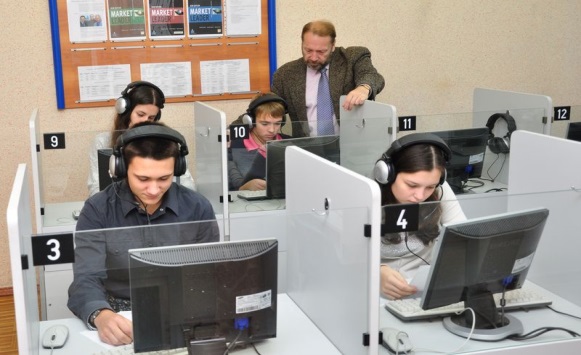 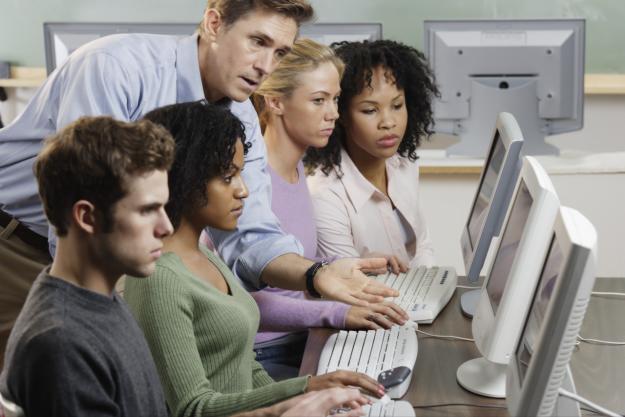 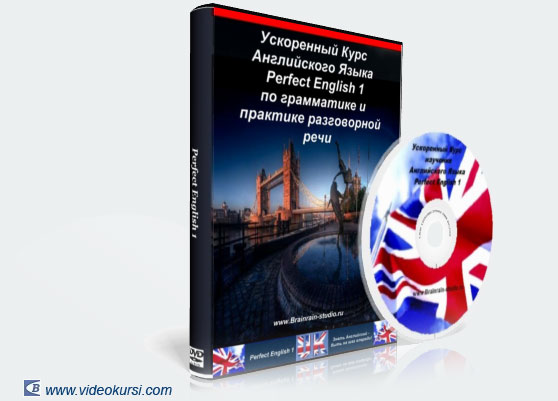 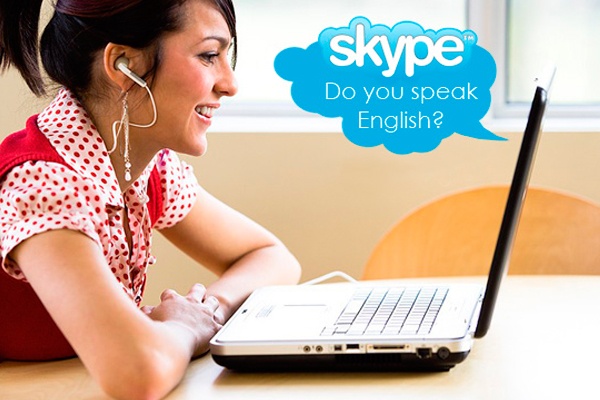 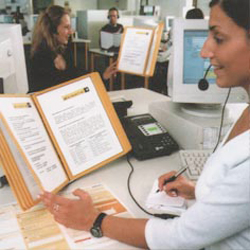 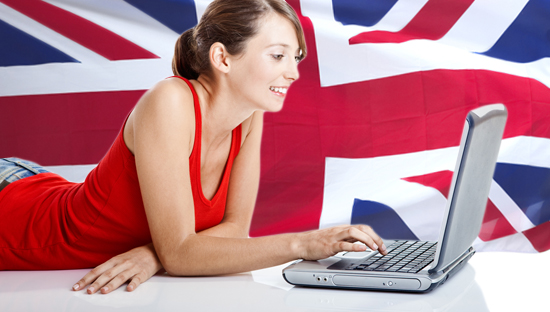 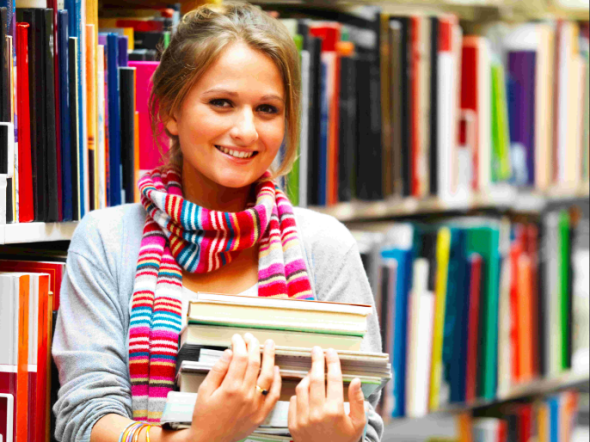 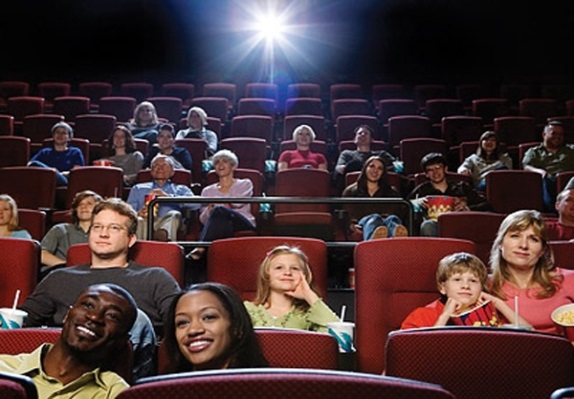 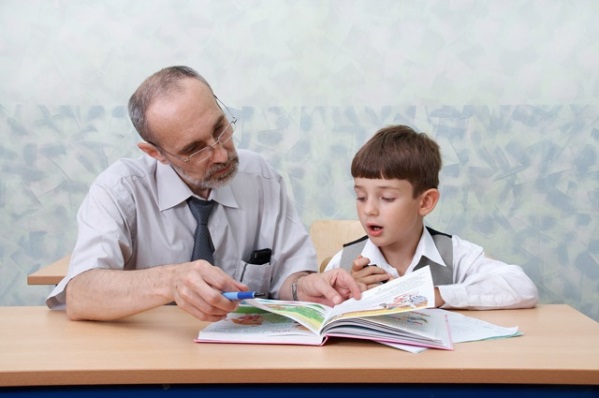 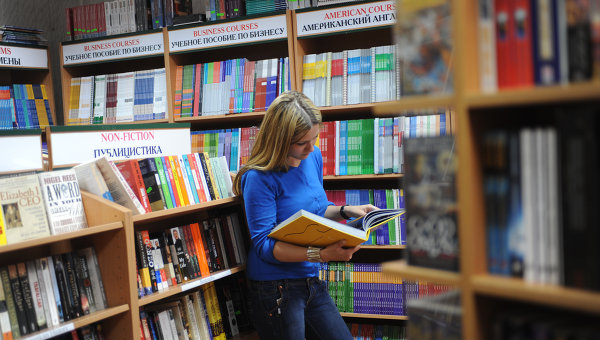 Приложение №2 Друг по переписке : Саша  Возраст: 10 лет  Город: Минск   Страна: Белоруссия-Dear Sasha, Hi! How are you ?--I’m fine. I’ll hang out with my friends at 12 PM .-Exactly 12 PM ? PM-this afternoon ! AM-before noon ! -Sorry, I forgot .-What are you planning to do with your friends ?-We’re going to play football. The previous time our school team won with the score three-zero.-Excuse me, but I think 3:0- is three-nil.-Exuse me, I have to go. Goodbye. -Bye !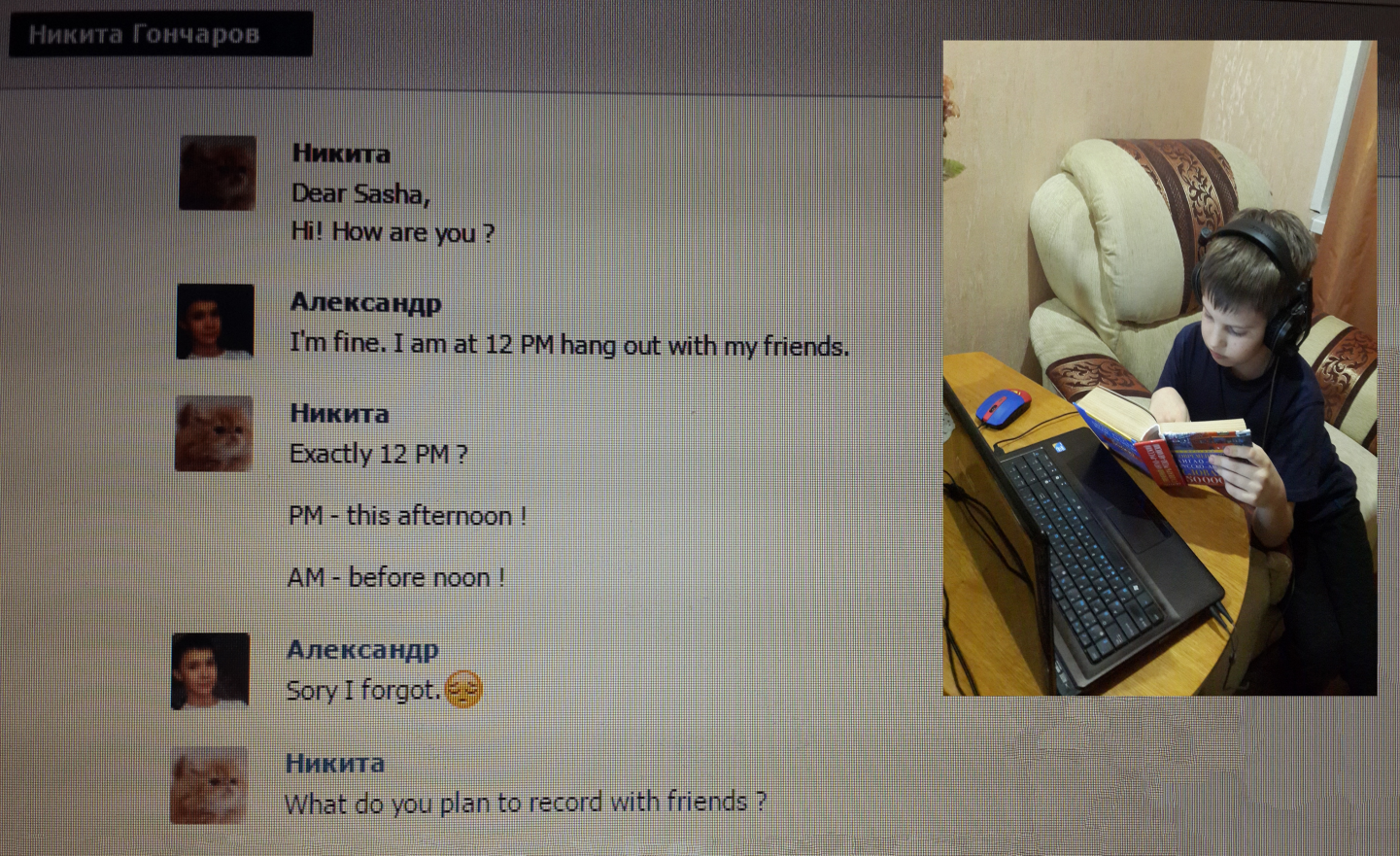 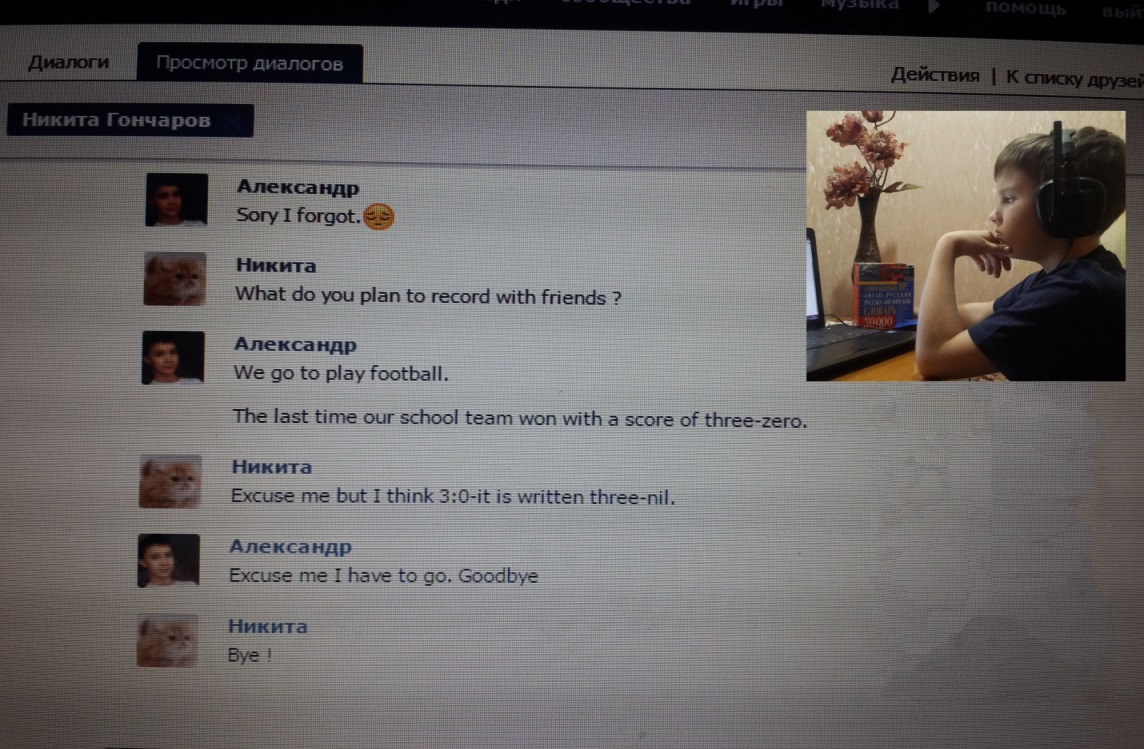 Приложение №3С целью, выявить наиболее эффективного, по мнению учеников, метода изучения английского языка, я  провел анкетирование и опрос  20 учеников 5-го  и 6-го класса  различных школ. (12 детей - из школы № 7; 8 детей - от школы № 24).Были предложены варианты ответов: 1) Погружение в англоязычную среду;2) Общение с носителями языка, в социальных сетях;3) Просмотр телевизионных программ, художественных фильмов, мультфильмов;4) Занятия с персональным преподавателем;5) Обучение в специализированных школах с углубленным изучением  английского языка;6) другие.Результаты анкетирования 20 учеников различных школ.                   Приложение №41) Погружение в англоязычную среду- 45% - 9 студентов (8 студентов - школа №7 и 1студент - школа № 24);2) Общение с носителями языка, в социальных сетях - 5% - 1 ученик (школа №7);3) Просмотр телевизионных программ, художественных фильмов, мультфильмов - 10% - 2 учащихся (школа №24);4) Занятия с персональным преподавателем - 25% - 5 студентов (школа № 24;5) Обучение в специализированных школах с углубленным изучением  английского языка - 15% - 3 студента (школа №7);6) другие - 0%По результатам анкетирования составлена таблица №1 и диаграмма №1Таблица №1.Результаты анкетирования                                      Диаграмма №1Приложение №5С целью – выявить наиболее используемый метод изучения английского языка мной был проведен опрос. Исследование показало:1. Обучение в специализированных школах с углубленным изучением  английского языка - 60% - 12 учеников(школа № 7);2. Занятия с персональным преподавателем - 30% - 6 учеников (школа № 24);3. Общение с носителями языка, в социальных сетях - 5% - 1 ученик (школа № 24);4. Просмотр телевизионных программ, художественных фильмов, мультфильмов 5% - 1 ученик (школа № 24);По результатам опроса составлена таблица №2 и диаграмма №2Образование в специализированных школах с углубленным изучением английского языка является наиболее распространенным и эффективным способом обучения детей.Результаты опроса                                            Диаграмма №2Обучение в специализированныхшколах с углубленным изучениеманглийского языкаИзучение английского языка  с помощью   компьютерных программПрименение  аудио и видео курсовОбщение с носителями языка, в социальных сетяхпрослушивание аудио книг, песенОнлайновые урокиСамостоятельное изучение  книгПросмотр телевизионных программ, художественных фильмов, мультфильмов, на английском языкеЧтение книг английских авторов  в оригиналеЗанятия с персональным преподавателем                   Название метода процентыКоличествоучастников № школыПогружение в англоязычную среду45%98 - № 71 - № 24Занятия с персональным преподавателем25%5№ 24Обучение в специализированных школах с углубленным изучением  английского языка15%3№7Просмотр телевизионных программ, художественных фильмов, мультфильмов10%2№ 24Общение с носителями языка, в социальных сетях5%1№ 7Другие0%--                   Название методапроцентыколичество участников № школыОбучение в специализированных школах с углубленным изучением  английского языка60%1212 - № 7Занятия с персональным преподавателем30%61 - № 24Общение с носителями языка, в социальных сетях5%11 - № 24Просмотр телевизионных программ, художественных фильмов, мультфильмов5%11 - № 24Другие0%--